User is Site collection admin: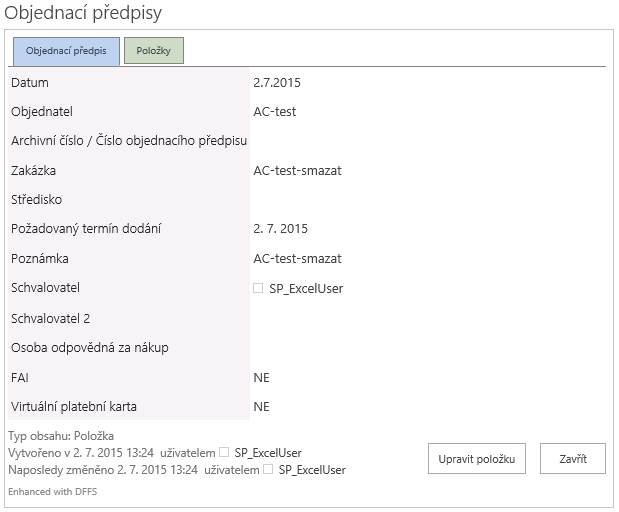 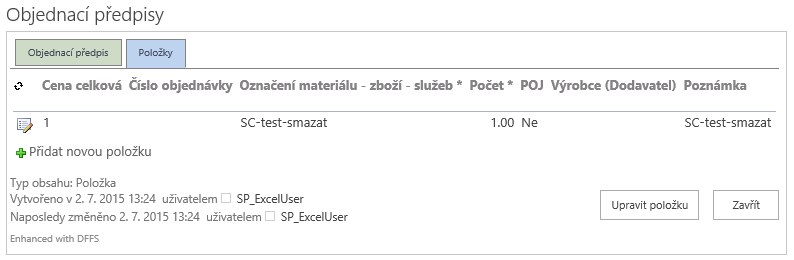 User is not site collection admin: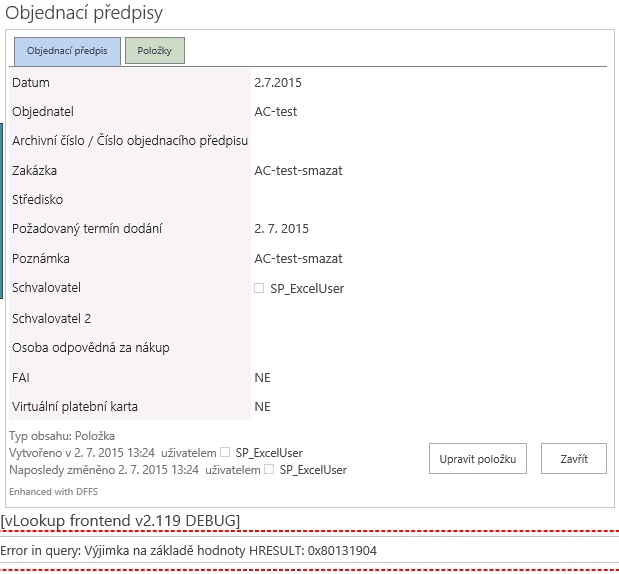 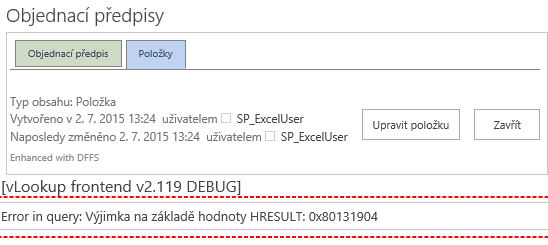 